Zimní příroda II Autor: Michaela Čermáková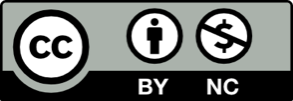 Toto dílo je licencováno pod licencí Creative Commons [CC BY-NC 4.0]. Licenční podmínky navštivte na adrese [https://creativecommons.org/choose/?lang=cs]. Video: Ptáci, jehličnany a vlciVideo doporučuji pustit opakovaně.1. Ve videu se mluví o jednom zvířeti, které známe z pohádky. Jak se jmenuje? Kolik kusů přibližně žije v ČR?Použijte vlastivědnou mapu a zakreslete si, kde se na našem území vlci vyskytují.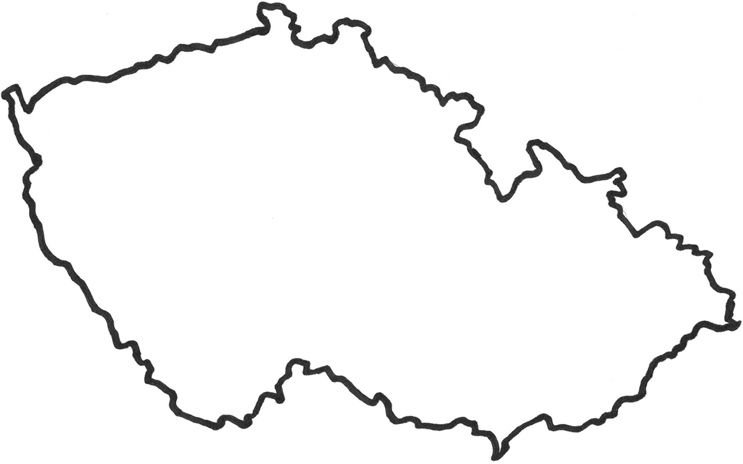 2. Vyberte a připište k živočichovi informace, které k němu patří.štíhlý zobák, černý samec, oranžový zobák, Skandinávie, tmavě hnědá samička, šedé peří, výrazné žluté očiA) HUSA VELKÁ                                                              B) MORČÁK                                                  C) POLÁK CHOCHOLAČKA3. Poznáte, kteří živočichové nebo rostliny z videa se skrývají pod přesmyčkami?    a) strom s hedvábnými jehlicemi		KAMUVEJTOV    b) ptačí chirurg				TELDA    c) černá zvěř					VODIČÁK    d) lékař pro stromy				KAPOUDSTRA    e) keř s tvrdým dřevem			MOZISTRÁZ4. Doplňte informace z videa do prázdných polí v tabulce.5. Dřevo z keře zvaného ZIMOSTRÁZ se používá k výrobě hudebních nástrojů. Který takový nástroj zmiňují ve videu?